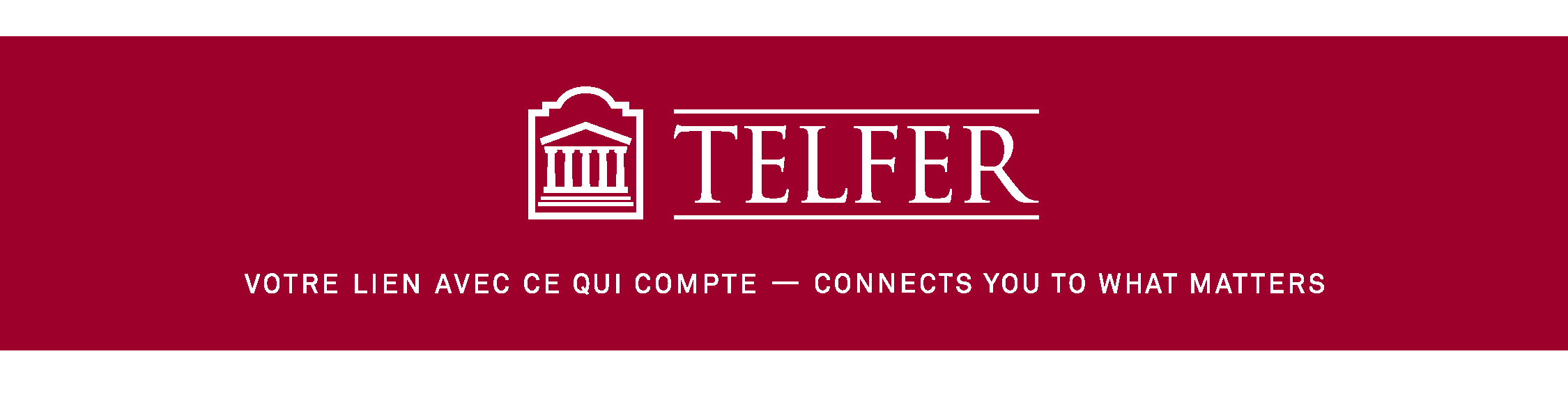 MANDATStage MBA TelferCe document a pour but de décrire le mandat proposé pour le Stage MBA entre _______________ et l’École de Gestion Telfer, Université d’Ottawa.Objectifs du stagea. Indiquer un titre pour le projet et décrivez les résultats attendus.b. Décrivez le travail à être complété par l’étudiant.  Définir le projet en donnant assez de détails pour permettre au programme de déterminer le niveau d’effort requis par l’étudiant pour compléter le stage. Le projet doit représenter une complexité et une charge de travail équivalente à 6 crédits au niveau des études supérieures.Financement du stagiaireIndiquer la source de financement. Si l’hôte rémunère le stagiaire directement il suffit de l’écrire dans cette section. RessourcesÉtudiant : Superviseur (Professeur de Telfer) : Nom du représentant de l’hôte : Titre du représentant :Contact du représentant (téléphone) : Contact du représentant (courriel) : Délai d’exécution du stageJanvier à juillet (temps partiel) ou septembre à décembre (temps plein)Heures/semainesIndiquer le nombre d’heures par semaineProfil recherchéIndiquer votre préférence :Bilinguisme. Le stagiaire sera amené à travailler aussi bien en anglais qu’en français (à l’écrit comme à l’oral).Français (expression orale et écrite) ou anglais (expression orale et écrite).Déclaration de consentement(SVP imprimer et envoyer une copie PDF de cette page lorsque vous envoyez votre proposition de projet par courriel à pare@telfer.uottawa.ca)Je consens et j’atteste de l’authenticité de la déclaration ci-dessus.   ______ (cocher)    ________________________		    _________________________                Nom (imprimer)				            Date    ________________________		    _________________________		                  Signature				        	     OrganisationParties du programme de stagesL’Université d’Ottawa: [Nom], Stagiaire MBA Directeur, programme de MBA : Superviseur du stage (Telfer): [Nom]Superviseur du stage (organisation): [Nom]Veuillez noter que cette page devrait accompagner le gabarit de stage MBA soumis par l’organisation.Déclaration de compréhension des droits concernant l’information confidentielle et privilégiée de l’organisation (obligatoire)Déclaration de compréhension des droits concernant l’information confidentielle et privilégiée de l’organisation (obligatoire)Je comprends que mon organisation pourrait partager des informations confidentielles et privilégiées avec le(s) étudiant(s) pendant la durée du projet et que j’ai le droit et la capacité de protéger cette information (par exemple en utilisant un accord de non-divulgation).           _____________                  (cocher)Déclaration de consentement à partager la proposition de projet aux étudiants du MBA Telfer, employés du deuxième cycle, et professeurs impliqués (obligatoire)Déclaration de consentement à partager la proposition de projet aux étudiants du MBA Telfer, employés du deuxième cycle, et professeurs impliqués (obligatoire)Je consens à partager ma proposition de projet avec tous les étudiants du MBA, le personnel administratif et les professeurs concernés.           _____________                  (cocher)___________________________________________________________________Directeur, programme de MBA École de gestion,L’Université d’OttawaDate___________________________________________________________________[Nom]Superviseur,École de gestion,L’Université d’OttawaDate___________________________________________________________________[Nom]Stagiaire MBA Telfer Date___________________________________________________________________[Nom][Titre de poste][Organisation]Date